UNICEF/GAATES Assistive Devices/Technologies QuestionnaireUNICEF and the Global Alliance on Accessible Technologies and Environments (GAATES) are seeking information on products (e.g. assistive devices and assistive technologies) that are important for reducing barriers to education for children living with disabilities. The products should support and enable children to excel, particularly in educational settings. Please note that we are especially interested in devices and technologies that are suited for use in low-resource settings.  To help us collect this information, we have created an on-line questionnaire  that we are asking our world-wide community of members and supporters to complete by February 15, 2015.Thank you in advance for your cooperation.For questions or more information, please contact gaates.bettydion@gmail.comCuestionario sobre Dispositivos/Tecnología de AsistenciaUNICEF y la Alianza Global para Tecnologías y Entornos Accesibles (GAATES), están buscando información sobre los productos más comúnmente usados para reducir las barreras de niños con discapacidad y apoyarlos para desarrollarse, particularmente en entornos educativos.Por favor tome en cuenta que tenemos especial interés en dispositivos y tecnologías adecuadas para entornos de bajos recursos.Cuestionario en español Le solicitamos su respuesta antes de febrero 15 de 2015.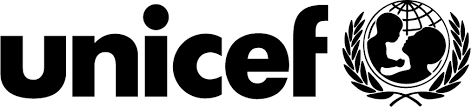 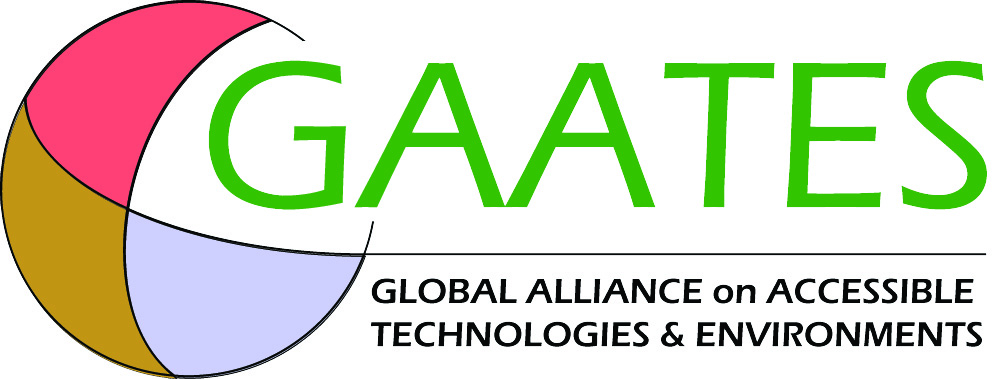 